4000 Industrial Rd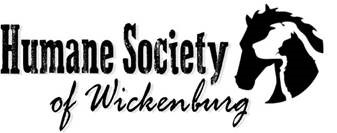 Wickenburg, AZ 85390Phone: 928-684-8801Fax: 928-684-5480Landlord Authorization                                                                                       Date: ___________________I (name & residence), _______________________________________ acknowledgeand authorize that my tenant, __________________________________ is adopting an animal from the Humane Society of Wickenburg, and agree to have their new pet on the premises of said residence.Signature of Residence Owner: __________________________________________Signature of Tenant: __________________________________________________HSW Staff Signature: _________________________________________________